Muy Señora mía/Muy Señor mío:1	Me complace informarle que la Unión Internacional de Telecomunicaciones (UIT) está organizando un taller sobre "Calidad de los servicios de telecomunicaciones" en Banjul (República de Gambia), los días 13 y 14 de marzo de 2023.El amable anfitrión del taller será el organismo regulador de los servicios públicos de Gambia, PURA.El taller se celebra con ocasión de la reunión del Grupo Regional de la CE 12 del UIT-T sobre Calidad de Servicio para la Región de África (GR-AFR de la CE 12) y su sesión de formación práctica sobre reducción de la brecha de normalización (15-16 de marzo de 2023).2	El objetivo del taller, facilitado por el Grupo para el desarrollo de la calidad de servicio (GDCS), que desarrolla su labor en el marco de la Comisión de Estudio 12 del UIT-T (Calidad de funcionamiento, calidad de servicio y calidad percibida) es ampliar el alcance de las actividades de la UIT sobre la calidad de los servicios de telecomunicaciones en la Región de África y fomentar la aplicación de la Resolución 95 de la AMNT sobre las iniciativas del UIT-T encaminadas a aumentar la concienciación en materia de prácticas y políticas idóneas sobre calidad de servicio.3	Los objetivos del taller son, entre otros:–	presentar la labor de la Comisión de Estudio 12 del UIT-T sobre funcionamiento, calidad de servicio (QoS) y calidad percibida (QoE);–	intercambiar mejores prácticas de calidad, experiencias y lecciones aprendidas de los servicios de telecomunicaciones, comprendidas las prácticas de evaluación de la QoS/QoE, establecimiento de referencias y optimización;–	evaluar el impacto de las tendencias del sector de telecomunicaciones en la calidad de servicio, y–	establecer cuáles son los requisitos y estrategias para hacer inventario de la conectividad y la calidad del servicio de telecomunicaciones y visualizarlas.4	El taller está dirigido a representantes de organismos reguladores nacionales, ministerios, proveedores de servicios y soluciones, instituciones académicas, instituciones de investigación y desarrollo, grupos de derechos de consumidores y otras organizaciones que se ocupan de temas relacionados con la calidad de los servicios de telecomunicaciones. La participación es gratuita y está abierta a todas las partes interesadas, en particular a Estados Miembros, Miembros de Sector, Asociados e Instituciones Académicas de la UIT, así como cualquier persona de un país que sea miembro de la UIT y desee contribuir a los trabajos.5	Toda la información pertinente relativa a la conferencia (proyecto de programa, ponentes y enlace de inscripción) estará disponible en la siguiente página web: https://www.itu.int/en/ITU-T/Workshops-and-Seminars/qos/20230313/Pages/default.aspx.La página web del evento se actualizará periódicamente a medida que se disponga de información nueva o modificada. Se recomienda a los participantes que consulten periódicamente el sitio web para conocer las últimas actualizaciones.6	En la página web de la UIT indicada supra se facilitará información general a los participantes sobre alojamiento en hoteles, transporte y trámites de obtención de visados.Todos los participantes que deseen participar en el Taller deberán inscribirse previamente. Le invitamos a cumplimentar el formulario de inscripción en línea en la dirección https://www.itu.int/net4/CRM/xreg/web/Registration.aspx?Event=C-00012123, lo antes posible.Para poder participar presencialmente se alienta realizar la inscripción de forma temprana y, debido a la capacidad limitada en el lugar de celebración del evento, se solicita que dicha inscripción se complete a más tardar el 24 de febrero de 2023. Le rogamos tenga presente que la preinscripción de los participantes en nuestros eventos se lleva a cabo exclusivamente en línea.7	Quisiera recordarle que los ciudadanos procedentes de ciertos países necesitan visado para entrar y permanecer en Gambia. Ese visado debe solicitarse en la oficina (embajada o consulado) que representa a Gambia en su país o, en su defecto, en la más próxima a su país de partida. Puede consultarse información adicional sobre los requisitos para la obtención del visado en el sitio web del evento, bajo el epígrafe "Información práctica".Atentamente,Chaesub Lee
Director de la Oficina de 
Normalización de las Telecomunicaciones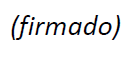 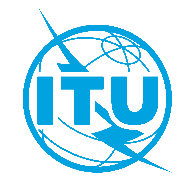 Unión Internacional de TelecomunicacionesOficina de Normalización de las TelecomunicacionesUnión Internacional de TelecomunicacionesOficina de Normalización de las TelecomunicacionesGinebra, 7 de diciembre de 2022Ref.:Circular TSB 059
TSB Events/MAA:–	las Administraciones de los Estados Miembros de la Unión;–	los Miembros de Sector del UIT-T;–	los Asociados del UIT-T;–	las Instituciones Académicas de la UITContacto:Martin AdolphA:–	las Administraciones de los Estados Miembros de la Unión;–	los Miembros de Sector del UIT-T;–	los Asociados del UIT-T;–	las Instituciones Académicas de la UITTel.:+41 22 730 6828A:–	las Administraciones de los Estados Miembros de la Unión;–	los Miembros de Sector del UIT-T;–	los Asociados del UIT-T;–	las Instituciones Académicas de la UITFax:+41 22 730 5853A:–	las Administraciones de los Estados Miembros de la Unión;–	los Miembros de Sector del UIT-T;–	los Asociados del UIT-T;–	las Instituciones Académicas de la UITCorreo-e:tsbsg12rgafr@itu.inttsbevents@itu.intCopia a:–	los Presidentes y Vicepresidentes de las Comisiones de Estudio;–	la Directora de la Oficina de Desarrollo de las Telecomunicaciones;–	el Director de la Oficina de Radiocomunicaciones;–	el Director de la Oficina Regional de la UIT para África, Addis AbebaAsunto:Taller de la UIT sobre "Calidad de los servicios de telecomunicaciones" (Banjul (República de Gambia), 13-14 de marzo de 2023)Taller de la UIT sobre "Calidad de los servicios de telecomunicaciones" (Banjul (República de Gambia), 13-14 de marzo de 2023)